lMADONAS NOVADA PAŠVALDĪBA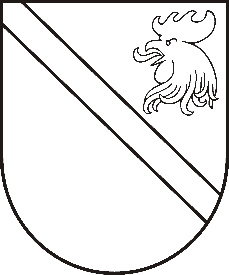 Reģ. Nr. 90000054572Saieta laukums 1, Madona, Madonas novads, LV-4801 t. 64860090, e-pasts: dome@madona.lv ___________________________________________________________________________MADONAS NOVADA PAŠVALDĪBAS DOMESLĒMUMSMadonā2019.gada 31.oktobrī										       Nr.503									       (protokols Nr.21, 3.p.)Par finansējuma piešķiršanu SIA “Madonas Siltums” pamatkapitāla palielināšanai centralizētās siltumapgādes sistēmas atzara izbūvei uz Liezēres ambulanci Liezēres pagasta pārvaldes vadītājs Artūrs Vāvere informē, ka nepieciešams veikt centralizētās siltumapgādes sistēmas atzara izbūvi uz Liezēres ambulanci, Vidzemes ielā 1, Liezērē, Liezēres pagastā. Siltumtrasi ir nepieciešams izbūvēt, lai Liezēres ambulanci varētu pieslēgt Liezēres ciema centralizētajai siltumapgādes sistēmai, atteikties no krāšņu apkures, kuras Liezēres ambulancei ir sliktā stāvoklī, un tuvākajā laikā tām būtu nepieciešams kapitālais remonts, kā arī siltumtrases izbūves gadījumā nebūs nepieciešams kurinātājs, kas samazinās Liezēres ambulances izmaksas. Siltumtrases aptuvenais garums 252 m. Būvniecības kopējā summa ir 18076,09 EUR. Nepieciešamais finansējums ir 18076,00 EUR, kas segtu galvenokārt materiālu izmaksas, siltumtrases izbūvi veiktu SIA “Madonas Siltums”. Pamatojoties uz likuma “Publiskas personas kapitāla daļu un kapitālsabiedrību pārvaldības likuma 63.panta pirmās daļas 1.punktu, likuma „Par pašvaldībām” 21.panta pirmās daļas 17.punktu, un 22.10.2019. Finanšu un attīstības komitejas atzinumus, atklāti balsojot: PAR – 15 (Agris Lungevičs, Ivars Miķelsons, Andrejs Ceļapīters, Andris Dombrovskis, Antra Gotlaufa, Artūrs Grandāns, Gunārs Ikaunieks, Valda Kļaviņa, Valentīns Rakstiņš, Andris Sakne, Rihards Saulītis, Inese Strode, Aleksandrs Šrubs, Gatis Teilis, Kaspars Udrass), PRET – NAV, ATTURAS – NAV, Madonas novada pašvaldības dome  NOLEMJ:Piešķirt SIA “Madonas Siltums”, reģistrācijas Nr.45403004471, finansējumu EUR 18076,00 (astoņpadsmit tūkstoši septiņdesmit seši euro) pamatkapitāla palielināšanai Liezēres pagasta Liezēres ciema centralizētās siltumapgādes sistēmas atzara izbūvei uz Liezēres ambulanci Vidzemes ielā 1, Liezērē, Liezēres pagastā, bez jaunu dalībnieku uzņemšanas, pretī saņemot attiecīgi jaunu daļu skaitu.Finansējumu piešķirt no Liezēres pagasta budžeta.Uzdot SIA “Madonas Siltums” valdes loceklim U.Lielvalodim veikt normatīvajos aktos noteiktās darbības SIA “Madonas Siltums” pamatkapitāla palielināšanai.  Domes priekšsēdētājs					     			          A.Lungevičs